+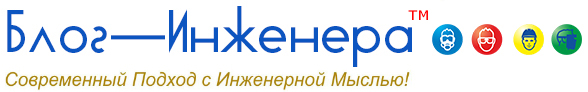 Постановление Правительства РФ от 24.12.2021 № 2464
«О порядке обучения по охране труда и проверки знания требований охраны труда»
(вместе с «Правилами обучения по охране труда и проверки знания требований охраны труда»)ПРАВИТЕЛЬСТВО РОССИЙСКОЙ ФЕДЕРАЦИИПОСТАНОВЛЕНИЕот 24 декабря 2021 г. № 2464О ПОРЯДКЕОБУЧЕНИЯ ПО ОХРАНЕ ТРУДА И ПРОВЕРКИ ЗНАНИЯ ТРЕБОВАНИЙОХРАНЫ ТРУДАВ соответствии с частью третьей статьи 219 Трудового кодекса Российской Федерации Правительство Российской Федерации постановляет:1. Утвердить прилагаемые Правила обучения по охране труда и проверки знания требований охраны труда (далее - Правила).2. Установить, что:положения пункта 78 Правил применяются с 1 марта 2023 г.;положения пункта 99 Правил в части, касающейся осуществления работодателем деятельности по обучению работников вопросам охраны труда при условии внесения этим работодателем информации в личный кабинет индивидуального предпринимателя или юридического лица в информационной системе охраны труда Министерства труда и социальной защиты Российской Федерации, применяются с 1 марта 2023 г.;положения пунктов 104 - 116 Правил в части, касающейся внесения сведений в реестр индивидуальных предпринимателей и юридических лиц, осуществляющих деятельность по обучению своих работников вопросам охраны труда, применяются с 1 марта 2023 г.;положения пунктов 118 и 119 Правил в части, касающейся внесения сведений в реестр обученных по охране труда лиц, применяются с 1 марта 2023 г.;документы, подтверждающие проверку у работников знания требований охраны труда, выданные в установленном порядке до введения в действие Правил, действительны до окончания срока их действия.3. Внести в постановление Правительства Российской Федерации от 31 декабря 2020 г. № 2467 "Об утверждении перечня нормативных правовых актов и групп нормативных правовых актов Правительства Российской Федерации, нормативных правовых актов, отдельных положений нормативных правовых актов и групп нормативных правовых актов федеральных органов исполнительной власти, правовых актов, отдельных положений правовых актов, групп правовых актов исполнительных и распорядительных органов государственной власти РСФСР и Союза ССР, решений Государственной комиссии по радиочастотам, содержащих обязательные требования, в отношении которых не применяются положения частей 1, 2 и 3 статьи 15 Федерального закона "Об обязательных требованиях в Российской Федерации" (Собрание законодательства Российской Федерации, 2021, № 2, ст. 471; № 23, ст. 4053; № 25, ст. 4808, 4818; № 30, ст. 5806; № 35, ст. 6283, ст. 6316; Официальный интернет-портал правовой информации (www.pravo.gov.ru), 2021, 3 декабря, № 0001202112030050) следующие изменения:в пункте 9 цифры "909," исключить;пункт 11 после цифр "853" дополнить цифрами ", 909".4. Реализация полномочий федеральных органов исполнительной власти, предусмотренных настоящим постановлением, осуществляется в пределах установленной предельной численности работников федеральных органов исполнительной власти, а также бюджетных ассигнований, предусмотренных им на руководство и управление в сфере установленных функций.5. Настоящее постановление вступает в силу с 1 сентября 2022 г. и действует до 1 сентября 2026 г., за исключением пунктов 3 и 4 настоящего постановления, которые вступают в силу с 1 марта 2022 г.Председатель ПравительстваРоссийской ФедерацииМ.МИШУСТИНЛокализация: охрана труда на блог-инженера.рфУтвержденыпостановлением ПравительстваРоссийской Федерацииот 24 декабря 2021 г. № 2464ПРАВИЛАОБУЧЕНИЯ ПО ОХРАНЕ ТРУДА И ПРОВЕРКИ ЗНАНИЯ ТРЕБОВАНИЙОХРАНЫ ТРУДАI. Общие положения1. Настоящие Правила устанавливают обязательные требования к обучению по охране труда и проверке знания требований охраны труда у работников, заключивших трудовой договор с работодателем, а также требования к организациям и индивидуальным предпринимателям, оказывающим услуги по обучению работодателей и работников вопросам охраны труда.2. Организации и индивидуальные предприниматели, оказывающие услуги по обучению работодателей и работников вопросам охраны труда, должны быть аккредитованы и соответствовать требованиям, установленным постановлением Правительства Российской Федерации от 16 декабря 2021 г. № 2334 "Об утверждении Правил аккредитации организаций, индивидуальных предпринимателей, оказывающих услуги в области охраны труда, и требований к организациям и индивидуальным предпринимателям, оказывающим услуги в области охраны труда".3. Обучение по охране труда и проверка знания требований охраны труда относятся к профилактическим мероприятиям по охране труда, направлены на предотвращение случаев производственного травматизма и профессиональных заболеваний, снижение их последствий и являются специализированным процессом получения знаний, умений и навыков.4. Обучение по охране труда осуществляется в ходе проведения:а) инструктажей по охране труда;б) стажировки на рабочем месте;в) обучения по оказанию первой помощи пострадавшим;г) обучения по использованию (применению) средств индивидуальной защиты;д) обучения по охране труда у работодателя, в том числе обучения безопасным методам и приемам выполнения работ, или в организации, у индивидуального предпринимателя, оказывающих услуги по проведению обучения по охране труда (далее - обучение требованиям охраны труда).5. Настоящие Правила не распространяются на обучение по охране труда и проверку знания требований охраны труда, предусмотренные специальными требованиями к проведению обучения по охране труда, установленными нормативными правовыми актами, содержащими государственные нормативные требования охраны труда, а также нормативными правовыми актами уполномоченных федеральных органов исполнительной власти и органов государственного контроля (надзора).6. В случае проведения обучения по охране труда работников, осуществляющих трудовую деятельность в сфере электроэнергетики или сфере теплоснабжения, в рамках подготовки таких работников к аттестации в области (по вопросам) безопасности в соответствующей сфере (области) или подготовки и подтверждения готовности к работе дополнительное обучение по охране труда и проверка знания требований охраны труда не требуются.7. При переводе работника, прошедшего необходимое ему в соответствии с настоящими Правилами обучение по охране труда, на другую должность, а также при изменении наименования его рабочего места или структурного подразделения повторное обучение по охране труда и проверка знания требований охраны труда не требуются в случае, если сохраняются условия труда работника, а также идентифицированные ранее источники опасности.II. Организация и проведение инструктажей по охране труда8. Предусматриваются следующие виды инструктажа по охране труда:а) вводный инструктаж по охране труда;б) инструктаж по охране труда на рабочем месте;в) целевой инструктаж по охране труда.9. Формы и методы проведения инструктажа по охране труда определяются работодателем.10. Вводный инструктаж по охране труда проводится до начала выполнения трудовых функций для вновь принятых работников и иных лиц, участвующих в производственной деятельности организации (работники, командированные в организацию (подразделение организации), лица, проходящие производственную практику).11. Вводный инструктаж по охране труда проводится по программе вводного инструктажа. Программа вводного инструктажа по охране труда разрабатывается на основе примерного перечня тем согласно приложению № 1 с учетом специфики деятельности организации и утверждается работодателем с учетом мнения профсоюзного или иного уполномоченного работниками органа (при наличии).Вводный инструктаж по охране труда проводится специалистом по охране труда или иным уполномоченным работником организации, на которого приказом работодателя возложены обязанности по проведению вводного инструктажа по охране труда. При отсутствии у работодателя службы охраны труда или специалиста по охране труда проводить вводный инструктаж по охране труда может работодатель, являющийся индивидуальным предпринимателем (лично), руководитель организации, другой уполномоченный работодателем работник либо организация или индивидуальный предприниматель, оказывающие услуги в области охраны труда, привлекаемые работодателем по гражданско-правовому договору.12. Проводятся следующие виды инструктажа по охране труда на рабочем месте:а) первичный инструктаж по охране труда;б) повторный инструктаж по охране труда;в) внеплановый инструктаж по охране труда.13. Первичный инструктаж по охране труда проводится для всех работников организации до начала самостоятельной работы, а также для лиц, проходящих производственную практику. Допускается освобождение отдельных категорий работников от прохождения первичного инструктажа по охране труда в случае, если их трудовая деятельность связана с опасностью, источниками которой являются персональные электронно-вычислительные машины (персональные компьютеры), аппараты копировально-множительной техники настольного типа, единичные стационарные копировально-множительные аппараты, используемые периодически для нужд самой организации, иная офисная организационная техника, а также бытовая техника, не используемая в технологическом процессе производства, и при этом другие источники опасности отсутствуют, а условия труда по результатам проведения специальной оценки условий труда являются оптимальными или допустимыми. Информация о безопасных методах и приемах выполнения работ при наличии такой опасности должна быть включена в программу вводного инструктажа по охране труда. Перечень профессий и должностей работников, освобожденных от прохождения первичного инструктажа по охране труда, утверждается работодателем.14. Повторный инструктаж по охране труда проводится не реже одного раза в 6 месяцев.15. Повторный инструктаж по охране труда не проводится для работников, освобожденных от прохождения первичного инструктажа по охране труда.16. Внеплановый инструктаж по охране труда проводится для работников организации в случаях, обусловленных:а) изменениями в эксплуатации оборудования, технологических процессах, использовании сырья и материалов, влияющими на безопасность труда;б) изменениями должностных (функциональных) обязанностей работников, непосредственно связанных с осуществлением производственной деятельности, влияющими на безопасность труда;в) изменениями нормативных правовых актов, содержащих государственные нормативные требования охраны труда, затрагивающими непосредственно трудовые функции работника, а также изменениями локальных нормативных актов организации, затрагивающими требования охраны труда в организации;г) выявлением дополнительных к имеющимся на рабочем месте производственных факторов и источников опасности в рамках проведения специальной оценки условий труда и оценки профессиональных рисков соответственно, представляющих угрозу жизни и здоровью работников;д) требованиями должностных лиц федеральной инспекции труда при установлении нарушений требований охраны труда;е) произошедшими авариями и несчастными случаями на производстве;ж) перерывом в работе продолжительностью более 60 календарных дней;з) решением работодателя.17. Внеплановый инструктаж по охране труда проводится в объеме мероприятий и требований охраны труда и в сроки, указанные в локальном нормативном акте работодателя. В случае проведения внепланового обучения по основанию, предусмотренному подпунктом "а" пункта 50 настоящих Правил, внеплановый инструктаж по охране труда для работников по основанию, предусмотренному подпунктом "в" пункта 16 настоящих Правил, может не проводиться. Перечень работников, для которых необходимо проведение внепланового инструктажа по охране труда по основанию, предусмотренному подпунктом "е" пункта 16 настоящих Правил, определяется работодателем и должен включать руководителей и иных работников структурного подразделения, в котором произошли авария и (или) несчастный случай на производстве, а также руководителей и работников иных структурных подразделений, в которых возможно происшествие аналогичной аварии и (или) несчастного случая на производстве.18. Инструктаж по охране труда на рабочем месте проводится в объеме мероприятий и требований охраны труда, содержащихся в инструкциях и правилах по охране труда, разрабатываемых работодателем, и включает в том числе вопросы оказания первой помощи пострадавшим.19. Целевой инструктаж по охране труда проводится для работников в следующих случаях:а) перед проведением работ, выполнение которых допускается только под непрерывным контролем работодателя, работ повышенной опасности, в том числе работ, на производство которых в соответствии с нормативными правовыми актами требуется оформление наряда-допуска и других распорядительных документов на производство работ;б) перед выполнением работ на объектах повышенной опасности, а также непосредственно на проезжей части автомобильных дорог или железнодорожных путях, связанных с прямыми обязанностями работника, на которых требуется соблюдение дополнительных требований охраны труда;в) перед выполнением работ, не относящихся к основному технологическому процессу и не предусмотренных должностными (производственными) инструкциями, в том числе вне цеха, участка, погрузочно-разгрузочных работ, работ по уборке территорий, работ на проезжей части дорог и на железнодорожных путях;г) перед выполнением работ по ликвидации последствий чрезвычайных ситуаций;д) в иных случаях, установленных работодателем.20. При выполнении работ по ликвидации последствий чрезвычайных ситуаций целевой инструктаж по охране труда проводится руководителем работ по ликвидации последствий чрезвычайной ситуации в оперативном порядке. Допускается проведение такого инструктажа по охране труда без регистрации записей о его прохождении.21. Целевой инструктаж по охране труда проводится в объеме требований охраны труда, предъявляемых к запланированным работам (мероприятиям), указанных в локальном нормативном акте работодателя, и содержит вопросы оказания первой помощи пострадавшим, при этом объем вопросов оказания первой помощи определяет работодатель или лицо, проводящее такой инструктаж по охране труда. Необходимость проведения целевого инструктажа по охране труда перед началом периодически повторяющихся работ повышенной опасности, которые являются неотъемлемой частью действующего технологического процесса, характеризуются постоянством места, условий и характера работ, применением средств коллективной защиты, определенным и постоянным составом квалифицированных исполнителей, определяется работодателем.22. Инструктаж по охране труда на рабочем месте проводится непосредственным руководителем работника. Целевой инструктаж по охране труда проводится непосредственным руководителем работ. Инструктаж по охране труда на рабочем месте и целевой инструктаж по охране труда должны учитывать условия труда работника, воздействующие на него вредные и (или) опасные производственные факторы, источники опасности, установленные по результатам специальной оценки условий труда и оценки профессиональных рисков.23. Инструктаж по охране труда заканчивается проверкой знания требований охраны труда.24. Результаты проведения инструктажа по охране труда оформляются в соответствии с требованиями, установленными настоящими Правилами.III. Организация и проведение стажировки на рабочем месте25. Стажировка по охране труда на рабочем месте (далее - стажировка на рабочем месте) проводится в целях приобретения работниками практических навыков безопасных методов и приемов выполнения работ в процессе трудовой деятельности. К стажировке на рабочем месте допускаются работники, успешно прошедшие в установленном порядке инструктаж по охране труда и обучение требованиям охраны труда по программам, указанным в пункте 46 настоящих Правил (далее - программы обучения требованиям охраны труда).26. Перечень профессий и должностей работников, которым необходимо пройти стажировку на рабочем месте, устанавливается работодателем с учетом мнения профсоюзного или иного уполномоченного работниками органа (при наличии). Обязательному включению в указанный перечень подлежат наименования профессий и должностей работников, выполняющих работы повышенной опасности.27. Стажировка на рабочем месте осуществляется по программе стажировки на рабочем месте или в соответствии с иным локальным нормативным актом работодателя, включающим в себя отработку практических навыков выполнения работ с использованием знаний и умений, полученных в рамках обучения требованиям по охране труда.28. Программа стажировки на рабочем месте или иной локальный нормативный акт, определяющий объем мероприятий для ее проведения, утверждается работодателем с учетом мнения профсоюзного или иного уполномоченного работниками органа (при наличии).29. Стажировка на рабочем месте проводится под руководством работников организации, назначенных ответственными за организацию и проведение стажировки на рабочем месте локальным нормативным актом работодателя и прошедших обучение по охране труда в установленном порядке. Количество работников организации, закрепленных за работником, ответственным за организацию и проведение стажировки на рабочем месте, устанавливается работодателем с учетом требований нормативных правовых актов, содержащих государственные нормативные требования охраны труда.30. По решению работодателя для отдельных видов работ, в том числе спасательных работ, могут быть предусмотрены периодические тренировки и (или) учения. В состав этих тренировок и (или) учений должно быть включено закрепление практических навыков использования (применения) необходимых средств индивидуальной защиты. Периодичность и содержание таких тренировок и (или) учений определяется работодателем с учетом требований, установленных нормативными правовыми актами, содержащими государственные нормативные требования охраны труда.31. Требования к порядку проведения стажировки на рабочем месте, к работникам, ответственным за организацию и проведение стажировки на рабочем месте, а также к продолжительности и месту проведения стажировки на рабочем месте устанавливаются локальными нормативными актами работодателя с учетом мнения профсоюзного или иного уполномоченного работниками органа (при наличии). При этом продолжительность стажировки на рабочем месте должна составлять не менее 2 смен.IV. Организация и проведение обучения по оказанию первойпомощи пострадавшим32. Обучение по оказанию первой помощи пострадавшим представляет собой процесс получения работниками знаний, умений и навыков, позволяющих оказывать первую помощь до оказания медицинской помощи работникам при несчастных случаях на производстве, травмах, отравлениях и других состояниях и заболеваниях, угрожающих их жизни и здоровью.33. Обучение по оказанию первой помощи пострадавшим проводится в отношении следующих категорий работников:а) работники, на которых приказом работодателя возложены обязанности по проведению инструктажа по охране труда, включающего вопросы оказания первой помощи пострадавшим, до допуска их к проведению указанного инструктажа по охране труда;б) работники рабочих профессий;в) лица, обязанные оказывать первую помощь пострадавшим в соответствии с требованиями нормативных правовых актов;г) работники, к трудовым функциям которых отнесено управление автотранспортным средством;д) работники, к компетенциям которых нормативными правовыми актами по охране труда предъявляются требования уметь оказывать первую помощь пострадавшим;е) председатель (заместители председателя) и члены комиссий по проверке знания требований охраны труда по вопросам оказания первой помощи пострадавшим, лица, проводящие обучение по оказанию первой помощи пострадавшим, специалисты по охране труда, а также члены комитетов (комиссий) по охране труда;ж) иные работники по решению работодателя.34. Обучение по оказанию первой помощи пострадавшим может проводиться как в рамках обучения требованиям охраны труда у работодателя, в организации или у индивидуального предпринимателя, оказывающих услуги по обучению работодателей и работников вопросам охраны труда, так и в виде самостоятельного процесса обучения. В первом случае темы оказания первой помощи пострадавшим должны быть включены в программы обучения требованиям охраны труда, во втором случае должны быть разработаны отдельные программы обучения по оказанию первой помощи пострадавшим. Программы обучения по оказанию первой помощи пострадавшим должны быть разработаны с учетом примерных тем согласно приложению № 2. Председатель (заместители председателя) и члены комиссий по проверке знания требований охраны труда по вопросам оказания первой помощи пострадавшим, лица, проводящие обучение по оказанию первой помощи пострадавшим, а также специалисты по охране труда, проходят обучение по оказанию первой помощи пострадавшим в организации или у индивидуального предпринимателя, оказывающих услуги по обучению работодателей и работников вопросам охраны труда.35. Обучение работников по оказанию первой помощи пострадавшим проводится организацией или индивидуальным предпринимателем, оказывающими услуги по обучению работодателей и работников вопросам охраны труда, или работодателями с привлечением работников или иных специалистов, имеющих подготовку по оказанию первой помощи в объеме не менее 8 часов и в соответствии с примерными перечнями тем, предусмотренными приложением № 2, и прошедших подготовку по программам дополнительного профессионального образования повышения квалификации по подготовке преподавателей, обучающих приемам оказания первой помощи.36. Продолжительность программы обучения работников по оказанию первой помощи пострадавшим составляет не менее 8 часов в случае организации самостоятельного процесса обучения по этому виду обучения. Программы обучения по оказанию первой помощи пострадавшим содержат практические занятия по формированию умений и навыков оказания первой помощи пострадавшим в объеме не менее 50 процентов общего количества учебных часов. Практические занятия проводятся с применением технических средств обучения и наглядных пособий. Актуализация программы обучения работников оказанию первой помощи пострадавшим осуществляется в случаях, указанных в пунктах 50 и 51 настоящих Правил. Вновь принимаемые на работу работники, а также работники, переводимые на другую работу, проходят обучение по оказанию первой помощи пострадавшим в сроки, установленные работодателем, но не позднее 60 календарных дней после заключения трудового договора или перевода на другую работу соответственно. Обучение по оказанию первой помощи пострадавшим проводится не реже одного раза в 3 года.37. Обучение по оказанию первой помощи пострадавшим заканчивается проверкой знания требований охраны труда по вопросам оказания первой помощи пострадавшим, требования к проведению которой установлены положениями раздела VII настоящих Правил. В случае если темы обучения по оказанию первой помощи пострадавшим включены в программы обучения требованиям охраны труда, проверка знания требований охраны труда по вопросам оказания первой помощи пострадавшим может быть совмещена с проверкой знания требований охраны труда по окончании обучения требованиям охраны труда. Результаты проверки знания требований охраны труда по вопросам оказания первой помощи пострадавшим оформляются в соответствии с требованиями раздела VIII настоящих Правил.V. Организация и проведение обучения по использованию(применению) средств индивидуальной защиты38. Обучению по использованию (применению) средств индивидуальной защиты подлежат работники, применяющие средства индивидуальной защиты, применение которых требует практических навыков. Работодатель утверждает перечень средств индивидуальной защиты, применение которых требует от работников практических навыков в зависимости от степени риска причинения вреда работнику. При выдаче средств индивидуальной защиты, применение которых не требует от работников практических навыков, работодатель обеспечивает ознакомление со способами проверки их работоспособности и исправности в рамках проведения инструктажа по охране труда на рабочем месте.39. Программа обучения по использованию (применению) средств индивидуальной защиты для работников, использующих специальную одежду и специальную обувь, включает обучение методам ее ношения, а для работников, использующих остальные виды средств индивидуальной защиты, - обучение методам их применения.В рамках проведения обучения по использованию (применению) средств индивидуальной защиты работники, использующие специальную одежду и специальную обувь, должны быть обучены методам их ношения. Работники, использующие остальные виды средств индивидуальной защиты, должны быть обучены методам их применения.40. Обучение по использованию (применению) средств индивидуальной защиты может проводиться как в рамках обучения требованиям охраны труда у работодателя, в организации или у индивидуального предпринимателя, оказывающих услуги по обучению работодателей и работников вопросам охраны труда, так и отдельно в виде самостоятельного процесса обучения в соответствии с Правилами. В первом случае вопросы использования (применения) средств индивидуальной защиты включаются в программы обучения требованиям охраны труда, во втором случае разрабатываются отдельные программы обучения по использованию (применению) средств индивидуальной защиты. Председатель (заместители председателя) и члены комиссий по проверке знания требований охраны труда по вопросам использования (применения) средств индивидуальной защиты, лица, проводящие обучение по использованию (применению) средств индивидуальной защиты, специалисты по охране труда, а также члены комитетов (комиссий) по охране труда проходят обучение по использованию (применению) средств индивидуальной защиты в организации или у индивидуального предпринимателя, оказывающих услуги по обучению работодателей и работников вопросам охраны труда.41. Программы обучения по использованию (применению) средств индивидуальной защиты содержат практические занятия по формированию умений и навыков использования (применения) средств индивидуальной защиты в объеме не менее 50 процентов общего количества учебных часов с включением вопросов, связанных с осмотром работником средств индивидуальной защиты до и после использования. Практические занятия проводятся с применением технических средств обучения и наглядных пособий. Актуализация программы обучения работников по использованию (применению) средств индивидуальной защиты осуществляется в случаях, указанных в пунктах 50 и 51 настоящих Правил. Вновь принимаемые на работу работники, а также работники, переводимые на другую работу, проходят обучение по использованию (применению) средств индивидуальной защиты в сроки, установленные работодателем, но не позднее 60 календарных дней после заключения трудового договора или перевода на другую работу соответственно.Обучение по использованию (применению) средств индивидуальной защиты проводится не реже одного раза в 3 года.42. Обучение по использованию (применению) средств индивидуальной защиты заканчивается проверкой знания требований охраны труда по вопросам использования (применения) средств индивидуальной защиты, требования к проведению которой установлены положениями раздела VII настоящих Правил. В случае если темы использования (применения) средств индивидуальной защиты включены в программы обучения требованиям охраны труда, проверка знания требований охраны труда по вопросам использования (применения) средств индивидуальной защиты может быть совмещена с проверкой знания требований охраны труда после обучения требованиям охраны труда. Результаты проверки знания требований охраны труда по вопросам использования (применения) средств индивидуальной защиты оформляются в соответствии с требованиями раздела VIII настоящих Правил. При проведении обучения по правильному ношению средств индивидуальной защиты ответственное лицо демонстрирует, как правильно носить средства индивидуальной защиты, и путем осмотра определяет правильность ношения средств индивидуальной защиты работниками. При проведении обучения по правильному применению средств индивидуальной защиты ответственное лицо демонстрирует, как правильно применять средства индивидуальной защиты, и проводит тренировку работников по применению средств индивидуальной защиты.VI. Организация и проведение обучения требованиямохраны труда43. Обучение требованиям охраны труда проводится у работодателя, в организации или у индивидуального предпринимателя, оказывающих услуги по проведению обучения по охране труда. Решение о проведении обучения работников у работодателя, в организации или у индивидуального предпринимателя, оказывающих услуги по проведению обучения по охране труда, принимает работодатель с учетом требований по обязательному обучению требованиям охраны труда в организации или у индивидуального предпринимателя, оказывающих услуги по обучению работодателей и работников вопросам охраны труда, установленных пунктом 85 настоящих Правил.44. Работодатель (руководитель организации), руководители филиалов организации, председатель (заместители председателя) и члены комиссий по проверке знания требований охраны труда, работники, проводящие инструктаж по охране труда и обучение требованиям охраны труда, специалисты по охране труда, члены комитетов (комиссий) по охране труда, уполномоченные (доверенные) лица по охране труда профессиональных союзов и иных уполномоченных работниками представительных органов организаций, а также лицо, назначенное на микропредприятии работодателем для проведения проверки знания требований охраны труда в соответствии с пунктом 101 настоящих Правил, проходят обучение требованиям охраны труда в организации или у индивидуального предпринимателя, оказывающих услуги по обучению работодателей и работников вопросам охраны труда.45. Обучение требованиям охраны труда проводится в соответствии с программами обучения, содержащими информацию о темах обучения, практических занятиях, формах обучения, формах проведения проверки знания требований охраны труда, а также о количестве часов, отведенных на изучение каждой темы, выполнение практических занятий и на проверку знания требований охраны труда.46. Обучение требованиям охраны труда в зависимости от категории работников проводится:а) по программе обучения по общим вопросам охраны труда и функционирования системы управления охраной труда продолжительностью не менее 16 часов;б) по программе обучения безопасным методам и приемам выполнения работ при воздействии вредных и (или) опасных производственных факторов, источников опасности, идентифицированных в рамках специальной оценки условий труда и оценки профессиональных рисков, продолжительностью не менее 16 часов;в) по программе обучения безопасным методам и приемам выполнения работ повышенной опасности, к которым предъявляются дополнительные требования в соответствии с нормативными правовыми актами, содержащими государственные нормативные требования охраны труда.47. Если работник подлежит обучению требованиям охраны труда по нескольким программам обучения требованиям охраны труда общая продолжительность обучения требованиям охраны труда суммируется. В случае если работнику установлено обучение по охране труда по трем программам обучения требованиям охраны труда, общая минимальная продолжительность обучения по программам обучения требованиям охраны труда может быть снижена, но не менее чем до 40 часов. Сверх объема часов, затрачиваемых на обучение по программам обучения требованиям охраны труда, предусматриваются часы на обучение по оказанию первой помощи пострадавшим и обучение по использованию (применению) средств индивидуальной защиты в случае организации отдельного самостоятельного процесса обучения по указанным темам в соответствии с настоящими Правилами.48. Программы обучения требованиям охраны труда разрабатываются организацией или у индивидуальным предпринимателем, оказывающими услуги по обучению работодателей и работников вопросам охраны труда, или работодателем на основе примерных перечней тем согласно приложению № 3. В зависимости от того, кто проводит обучение требованиям охраны труда, программы обучения требованиям охраны труда утверждаются руководителем организации или индивидуальным предпринимателем, оказывающими услуги по обучению работодателей и работников вопросам охраны труда, или работодателем с учетом мнения профсоюзного или иного уполномоченного работниками представительного органа (при наличии).49. Программы обучения требованиям охраны труда, указанные в подпунктах "б" и "в" пункта 46 настоящих Правил, должны содержать практические занятия по формированию умений и навыков безопасного выполнения работ в объеме не менее 25 процентов общего количества учебных часов. Практические занятия должны проводиться с применением технических средств обучения и наглядных пособий.Программы обучения требованиям охраны труда должны учитывать специфику вида деятельности организации, трудовые функции работников и содержать темы, соответствующие условиям труда работников.50. Актуализация программ обучения требованиям охраны труда осуществляется в следующих случаях:а) вступление в силу нормативных правовых актов, содержащих государственные нормативные требования охраны труда;б) ввод в эксплуатацию нового вида оборудования, инструментов и приспособлений, введение новых технологических процессов, а также использование нового вида сырья и материалов, требующих дополнительных знаний по охране труда у работников;в) требование должностных лиц федеральной инспекции труда, а также работодателя при установлении несоответствия программы обучения требованиям охраны труда требованиям охраны труда, содержащимся в нормативных правовых актах;г) изменения в эксплуатации оборудования, технологических процессов, использовании сырья и материалов, должностных (функциональных) обязанностей работников, непосредственно связанных с осуществлением производственной деятельности, влияющих на безопасность труда.51. Актуализация программ обучения требованиям охраны труда может также осуществляться по представлению профсоюзного инспектора труда при установлении несоответствия программы обучения требованиям охраны труда, установленным нормативными правовыми актами.52. Работники федеральных органов исполнительной власти, органов исполнительной власти субъектов Российской Федерации и органов местного самоуправления проходят обучение требованиям охраны труда по следующим программам обучения требованиям охраны труда:а) заместитель руководителя, в ведении которого находятся вопросы охраны труда, - по программе обучения требованиям охраны труда, указанной в подпункте "а" пункта 46 настоящих Правил;б) руководители структурных подразделений - по программе обучения требованиям охраны труда, указанной в подпункте "а" пункта 46 настоящих Правил;в) специалисты, осуществляющие функции специалиста по охране труда, - по программам обучения требованиям охраны труда, указанным в подпунктах "а" и "б" пункта 46 настоящих Правил.53. Обучению требованиям охраны труда подлежат следующие категории работников:а) работодатель (руководитель организации), заместители руководителя организации, на которых приказом работодателя возложены обязанности по охране труда, руководители филиалов и их заместители, на которых приказом работодателя возложены обязанности по охране труда, - по программе обучения требованиям охраны труда, указанной в подпункте "а" пункта 46 настоящих Правил;б) руководители структурных подразделений организации и их заместители, руководители структурных подразделений филиала и их заместители - по программам обучения требованиям охраны труда, указанным в подпунктах "а" и "б" пункта 46 настоящих Правил;в) работники организации, отнесенные к категории специалисты, - по программе обучения требованиям охраны труда, указанной в подпункте "б" пункта 46 настоящих Правил;г) специалисты по охране труда - по программам обучения требованиям охраны труда, указанным в подпунктах "а" и "б" пункта 46 настоящих Правил;д) работники рабочих профессий - по программе обучения требованиям охраны труда, указанной в подпункте "б" пункта 46 настоящих Правил;е) члены комиссий по проверке знания требований охраны труда, лица, проводящие инструктажи по охране труда и обучение требованиям охраны труда, - по программе обучения требованиям охраны труда, указанной в подпункте "б" пункта 46 настоящих Правил, а также по программам, обязательным для работников, в отношении которых проводится проверка знания требований охраны труда и (или) инструктаж по охране труда, и (или) обучение требованиям охраны труда;ж) члены комитетов (комиссий) по охране труда, уполномоченные (доверенные) лица по охране труда профессиональных союзов и иных уполномоченных работниками представительных органов организаций - по программам обучения требованиям охраны труда, указанным в подпунктах "а" и "б" пункта 46 настоящих Правил.54. Если трудовая деятельность отдельных категорий работников, указанных в подпункте "в" пункта 53 настоящих Правил, связана с опасностями, источниками которых являются персональные электронно-вычислительные машины (персональные компьютеры), аппараты копировально-множительной техники настольного типа, единичные стационарные копировально-множительные аппараты, используемые периодически для нужд самой организации, иная офисная организационная техника, а также бытовая техника, не используемая в технологическом процессе производства, и при этом другие источники опасности отсутствуют, а условия труда по результатам специальной оценки условий труда являются оптимальными или допустимыми, обучение по программе обучения требованиям охраны труда, указанной в подпункте "б" пункта 46 настоящих Правил, по решению работодателя может не проводиться. Также может не проводиться обучение по этой программе обучения требованиям охраны труда руководителей (заместителей руководителей) работников, указанных в подпункте "б" пункта 53 настоящих Правил. При этом информация о безопасных методах и приемах выполнения работ при наличии таких источников опасности доводится до работников в рамках проведения вводного или первичного инструктажа по охране труда.55. Обучению требованиям охраны труда по программе обучения требованиям охраны труда, указанной в подпункте "в" пункта 46 настоящих Правил, подлежат работники, непосредственно выполняющие работы повышенной опасности, и лица, ответственные за организацию, выполнение и контроль работ повышенной опасности (далее - лица, ответственные за организацию работ повышенной опасности), определенные локальными нормативными актами работодателя. В случае если лицами, ответственными за организацию работ повышенной опасности, являются руководители различных уровней управления организации и специалисты, указанные в подпунктах "а" - "в" пункта 53 настоящих Правил, такие работники дополнительно проходят обучение по программам обучения безопасным методам и приемам выполнения работ повышенной опасности в соответствии с подпунктом "в" пункта 46 настоящих Правил. Перечень работ повышенной опасности устанавливается работодателем с учетом специфики его деятельности на основании перечня работ повышенной опасности, устанавливаемого Министерством труда и социальной защиты Российской Федерации.56. Перечень профессий и должностей работников, ответственных за организацию работ повышенной опасности, подлежащих обучению требованиям охраны труда по программе обучения требованиям охраны труда, указанной в подпункте "в" пункта 46 настоящих Правил, утверждается работодателем.57. В случае если работник, являющийся членом комитета (комиссии) по охране труда, уполномоченным (доверенным) лицом по охране труда профессиональных союзов или иным уполномоченным работником представительных органов организаций, в рамках выполнения своих непосредственных должностных обязанностей прошел обучение по программам обучения требованиям охраны труда, указанным в подпунктах "а" и "б" пункта 46 настоящих Правил, повторное обучение не требуется.58. Требования к работодателям, осуществляющим обучение требованиям охраны труда без привлечения организации или индивидуального предпринимателя, оказывающих услуги по обучению работодателей и работников вопросам охраны труда, представлены в разделе IX настоящих Правил.59. Плановое обучение требованиям охраны труда по программам обучения требованиям охраны труда, указанным в подпунктах "а" и "б" пункта 46 настоящих Правил, проходят работники с периодичностью не реже одного раза в 3 года.60. Требования к периодичности проведения планового обучения работников требованиям охраны труда по программам обучения требованиям охраны труда, указанным в подпункте "в" пункта 46 настоящих Правил, устанавливаются соответствующими нормативными правовыми актами, содержащими государственные нормативные требования охраны труда, или в случае отсутствия указанных требований - не реже одного раза в год.61. Внеплановое обучение работников требованиям охраны труда должно быть организовано в случаях, указанных в подпунктах "а", "б" и "г" пункта 50 настоящих Правил, в течение 60 календарных дней со дня их наступления, если иное не определено требованием должностных лиц федеральной инспекции труда при установлении несоответствия программы обучения требованиям охраны труда, установленным в нормативных правовых актах. Внеплановое обучение работников по основанию, предусмотренному подпунктом "а" пункта 50 настоящих Правил, проводится по требованию Министерства труда и социальной защиты Российской Федерации. Внеплановое обучение работников в случаях, предусмотренных пунктом 50 настоящих Правил, проводится в объеме требований охраны труда, послуживших основанием для актуализации программ обучения после их актуализации.62. Вновь принимаемые на работу работники, а также работники, переводимые на другую работу, проходят обучение требованиям охраны труда в сроки, установленные работодателем, но не позднее 60 календарных дней после заключения трудового договора или перевода на другую работу, за исключением случаев, предусмотренных пунктом 7 настоящих Правил.63. Работодатель - индивидуальный предприниматель проходит обучение требованиям охраны труда до приема на работу первого работника, впоследствии с периодичностью планового обучения в соответствии с пунктами 59 и 60 настоящих Правил.64. В случае совпадения сроков для проведения планового и внепланового обучения работников требованиям охраны труда достаточным является проведение планового обучения работников по актуализированным программам обучения.65. Обучение работников требованиям охраны труда и проверка знания требований охраны труда осуществляются с отрывом от работы.66. Допускается проведение обучения работников требованиям охраны труда с использованием дистанционных технологий, предусматривающих обеспечение работников, проходящих обучение требованиям охраны труда, нормативными документами, учебно-методическими материалами и материалами для проведения проверки знания требований охраны труда, обмен информацией между работниками, проходящими обучение требованиям охраны труда, и лицами, проводящими обучение требованиям охраны труда, посредством системы электронного обучения, участие обучающихся в интернет-конференциях, вебинарах, а также администрирование процесса обучения требованиям охраны труда на основе использования компьютеров и информационно-телекоммуникационной сети "Интернет".67. Обучение работников требованиям охраны труда заканчивается проверкой знания требований охраны труда, требования к организации которой установлены положениями раздела VII настоящих Правил. Результаты проверки знания требований охраны труда после обучения требованиям охраны труда оформляются в соответствии с пунктами 91 - 93 настоящих Правил.VII. Организация проверки знания требований охраны труда68. Проверка знания требований охраны труда работников является неотъемлемой частью проведения инструктажа по охране труда и обучения по охране труда и направлена на определение качества знаний, усвоенных и приобретенных работником при инструктаже по охране труда и обучении по охране труда.69. Форма проведения проверки знания требований охраны труда работников при инструктаже по охране труда определяется локальными нормативными актами работодателя.70. Плановое и внеплановое обучение по охране труда завершается соответствующей проверкой знания требований охраны труда работников.71. Плановая (внеплановая) проверка знания требований охраны труда работников после прохождения обучения требованиям охраны труда, обучения по оказанию первой помощи пострадавшим, обучения по использованию (применению) средств индивидуальной защиты может проводиться как в организации или у индивидуального предпринимателя, оказывающих услуги по обучению работодателей и работников вопросам охраны труда, так и у работодателя.72. Для проведения проверки знания требований охраны труда работников после прохождения обучения по вопросам оказания первой помощи пострадавшим, по вопросам использования (применения) средств индивидуальной защиты, в организации или у индивидуального предпринимателя, оказывающих услуги по обучению работодателей и работников вопросам охраны труда, у работодателя создаются комиссии по проверке знания требований охраны труда работников в составе не менее 3 человек - председателя, заместителя (заместителей) председателя (при необходимости) и членов комиссии.73. В состав комиссий по проверке знания требований охраны труда у работодателя, в том числе по вопросам оказания первой помощи пострадавшим, по вопросам использования (применения) средств индивидуальной защиты, по вопросам охраны труда, могут включаться руководители и специалисты структурных подразделений, руководители и специалисты служб охраны труда, лица, проводящие обучение по охране труда. Также в состав комиссии включаются по согласованию представители выборного профсоюзного органа, представляющего интересы работников такой организации, в том числе уполномоченные (доверенные) лица по охране труда профессиональных союзов и иных уполномоченных работниками представительных органов (при наличии).74. Работники, включаемые в состав комиссий по проверке знания требований охраны труда, проходят обучение по программам обучения требованиям охраны труда, предусмотренным подпунктами "а" и "б" пункта 46 настоящих Правил.75. Для обеспечения проверки знания требований охраны труда работников по программе обучения требованиям охраны труда, указанной в подпункте "в" пункта 46 настоящих Правил, в организации могут быть сформированы специализированные комиссии по проверке знания требований охраны труда у работников, выполняющих работы повышенной опасности, и у лиц, ответственных за организацию работ повышенной опасности. Работники, входящие в состав указанных специализированных комиссий проходят обучение требованиям охраны труда по соответствующей программе обучения требованиям охраны труда, предусмотренной подпунктом "в" пункта 46 настоящих Правил.76. У работодателя могут быть сформированы специализированные комиссии по проверке знания требований охраны труда у работников, прошедших обучение по программам по оказанию первой помощи пострадавшим и (или) использованию (применению) средств индивидуальной защиты в случае организации самостоятельного (без объединения с обучением требованиям охраны труда) обучения работников по оказанию первой помощи пострадавшим и по использованию (применению) средств индивидуальной защиты. Работники, входящие в состав указанных специализированных комиссий проходят обучение по соответствующим специализации комиссии программам, предусмотренным пунктами 34 и 38 настоящих Правил.77. В организации допускается функционирование единой комиссии по проверке знания требований охраны труда работников, прошедших обучение по оказанию первой помощи пострадавшим, обучение по использованию (применению) средств индивидуальной защиты и обучение требованиям охраны труда (далее - единая комиссия). При этом работники, входящие в состав единой комиссии, проходят обучение в организации или у индивидуального предпринимателя, оказывающих услуги по обучению работодателей и работников вопросам охраны труда, по всем программам обучения по охране труда, предусмотренным пунктами 34, 39 и 46 настоящих Правил.78. Проверка знания требований охраны труда руководителей и специалистов органов исполнительной власти субъектов Российской Федерации в области охраны труда, руководителей и преподавателей организации или индивидуального предпринимателя, оказывающих услуги по обучению работодателей и работников вопросам охраны труда, которые принимают участие в работе комиссий по проверке знания требований охраны труда работников, в том числе специализированной комиссии и единой комиссии, руководителей подразделений по охране труда и специалистов в области охраны труда организаций, проводится с использованием единой общероссийской справочно-информационной системы по охране труда в информационно-телекоммуникационной сети "Интернет".79. Работник, показавший в рамках проверки знания требований охраны труда неудовлетворительные знания, не допускается к самостоятельному выполнению трудовых обязанностей и направляется работодателем в течение 30 календарных дней со дня проведения проверки знания требований охраны труда повторно на проверку знания требований охраны труда.VIII. Оформление документов и записей о планированиии регистрации проведения обучения по охране труда80. Планирование обучения по охране труда осуществляется посредством установления потребности организации в проведении обучения по охране труда с указанием профессии и должности работников, подлежащих обучению по охране труда, прохождению стажировки на рабочем месте, инструктажа по охране труда.81. Форма и порядок учета работников, подлежащих обучению по охране труда, устанавливаются работодателем.82. По результатам планирования обучения по охране должно быть определено общее количество работников, подлежащих обучению по охране труда.83. При планировании обучения по охране труда для каждой из программ обучения по охране труда должны быть определены сведения об общем количестве работников, подлежащих обучению по охране труда, работников, освобожденных от прохождения обучения по охране труда, работников, которым не требуется прохождение стажировки на рабочем месте, и работников, освобожденных от прохождения первичного инструктажа по охране труда.84. При появлении ранее не идентифицированных в рамках специальной оценки условий труда и оценки профессиональных рисков вредных и (или) опасных производственных факторов на рабочем месте, а также источников опасности, представляющих угрозу жизни и здоровью работников, работодатель обязан их оценить и в случае необходимости актуализировать сведения о работниках, подлежащих обучению по охране труда, и обеспечить проведение обучения по охране труда, инструктажа по охране труда в установленные настоящими Правилами сроки.85. Для обеспечения функционирования комиссий работодателя по проверке знания требований охраны труда работников, в том числе специализированной комиссии и единой комиссии, работодатель обеспечивает проведение обучения по охране труда минимального количества работников в организации или у индивидуального предпринимателя, оказывающих услуги по обучению работодателей и работников вопросам охраны труда. Минимальное количество работников, подлежащих обучению требованиям охраны труда в организации или у индивидуального предпринимателя, оказывающих услуги по обучению работодателей и работников вопросам охраны труда, с учетом среднесписочной численности и категории риска организации определяется согласно приложению № 4.86. При регистрации проведения вводного инструктажа по охране труда указывается следующая информация:а) дата проведения вводного инструктажа по охране труда;б) фамилия, имя, отчество (при наличии) работника, прошедшего вводный инструктаж по охране труда;в) профессия (должность) работника, прошедшего вводный инструктаж по охране труда;г) число, месяц, год рождения работника, прошедшего вводный инструктаж по охране труда;д) наименование подразделения, в котором будет осуществлять трудовую деятельность работник, прошедший вводный инструктаж по охране труда;е) фамилия, имя, отчество (при наличии), профессия (должность) работника, проводившего вводный инструктаж по охране труда;ж) подпись работника, проводившего вводный инструктаж по охране труда;з) подпись работника, прошедшего вводный инструктаж по охране труда.87. При регистрации проведения инструктажа по охране труда на рабочем месте (первичный, повторный, внеплановый), а также целевого инструктажа по охране труда указывается следующая информация:а) дата проведения инструктажа по охране труда;б) фамилия, имя, отчество (при наличии) работника, прошедшего инструктаж по охране труда;в) профессия (должность) работника, прошедшего инструктаж по охране труда;г) число, месяц, год рождения работника, прошедшего инструктаж по охране труда;д) вид инструктажа по охране труда;е) причина проведения инструктажа по охране труда (для внепланового или целевого инструктажа по охране труда);ж) фамилия, имя, отчество (при наличии), профессия (должность) работника, проводившего инструктаж по охране труда;з) наименование локального акта (локальных актов), в объеме требований которого проведен инструктаж по охране труда;и) подпись работника, проводившего инструктаж по охране труда;к) подпись работника, прошедшего инструктаж по охране труда.88. Порядок регистрации проведенного инструктажа по охране труда и форма его документирования утверждаются работодателем.89. Проведение целевого инструктажа по охране труда при выполнении работ повышенной опасности, на которые требуется оформление наряда-допуска, оформляется в порядке, установленном нормативными правовыми актами, содержащими государственные нормативные требования охраны труда и регламентирующими организацию и производство работ повышенной опасности, в том числе перечень записей в наряде-допуске.90. Регистрация прохождения стажировки на рабочем месте должна содержать следующую информацию:а) количество смен стажировки на рабочем месте;б) период проведения стажировки на рабочем месте;в) фамилия, имя, отчество (при наличии), профессия (должность), подпись лица, прошедшего стажировку на рабочем месте;г) фамилия, имя, отчество (при наличии), профессия (должность), подпись лица, проводившего стажировку на рабочем месте;д) дата допуска работника к самостоятельной работе.91. Результаты проверки знания требований охраны труда работников после завершения обучения требованиям охраны труда, обучения по оказанию первой помощи пострадавшим, обучения по использованию (применению) средств индивидуальной защиты в организации или у индивидуального предпринимателя, оказывающих услуги по обучению работодателей и работников вопросам охраны труда, оформляются протоколом проверки знания требований охраны труда. Допускается оформление единого протокола проверки знания требований охраны труда работников в случае, если обучение по оказанию первой помощи пострадавшим и обучение по использованию (применению) средств индивидуальной защиты проводятся в рамках обучения требованиям охраны труда. Протокол проверки знания требований охраны труда работников может быть оформлен на бумажном носителе или в электронном виде и является свидетельством того, что работник прошел соответствующее обучение по охране труда.92. В протоколе проверки знания требований охраны труда работников указывается следующая информация:а) полное наименование организации или индивидуального предпринимателя, оказывающих услуги по обучению работодателей и работников вопросам охраны труда, или работодателя, проводившего обучение по охране труда;б) дата и номер приказа руководителя организации или индивидуального предпринимателя, оказывающих услуги по обучению работодателей и работников вопросам охраны труда, или работодателя о создании комиссии по проверке знания требований охраны труда;в) фамилия, имя, отчество (при наличии) председателя, заместителя (заместителей) председателя (при наличии) и членов комиссии по проверке знания требований охраны труда;г) наименование и продолжительность программы обучения по охране труда;д) фамилия, имя, отчество (при наличии), профессия (должность), место работы работника, прошедшего проверку знания требований охраны труда;е) результат проверки знания требований охраны труда (оценка результата проверки "удовлетворительно" или "неудовлетворительно");ж) дата проверки знания требований охраны труда;з) регистрационный номер записи о прохождении проверки знания требований охраны труда в реестре обученных по охране труда лиц (далее - реестр обученных лиц);и) подпись работника, прошедшего проверку знания требований охраны труда.93. Протокол проверки знания требований охраны труда работников подписывается председателем (заместителем председателя) и членами комиссии по проверке знания требований охраны труда. Допускается возможность ведения протокола проверки знания требований охраны труда работников в электронном виде с использованием электронной подписи или любого другого способа, позволяющего идентифицировать личность работника, в соответствии с законодательством Российской Федерации.94. По запросу работника ему выдается протокол проверки знания требований охраны труда на бумажном носителе.Требования о необходимости выдачи документов о допуске к определенным видам работ и об информации, содержащейся в таких документах, устанавливаются нормативными правовыми актами, содержащими государственные нормативные требования охраны труда.В случае если нормативными правовыми актами не установлена необходимость выдачи удостоверений о проверке знания работником требований охраны труда, по решению работодателя дополнительно к протоколу проверки знания требований охраны труда работников допускается выдавать удостоверение о проверке знания требований охраны труда работнику, успешно прошедшему проверку знания требований охраны труда.95. При проведении обучения по охране труда и проверки знания требований охраны труда работников с применением дистанционных технологий обеспечивается идентификация личности работника, проходящего обучение, выбор способа которой осуществляется организацией, проводящей обучение требованиям охраны труда, самостоятельно, в том числе контроль соблюдения условий проведения мероприятий, в рамках которых осуществляется оценка результатов обучения работника.IX. Требования к организации и проведению обучениятребованиям охраны труда, обучения по оказанию первойпомощи пострадавшим, обучения по использованию (применению)средств индивидуальной защиты работодателем (без привлеченияорганизаций и индивидуальных предпринимателей, оказывающихуслуги по обучению работодателей и работников вопросамохраны труда)96. Работодатель, проводящий обучение работников требованиям охраны труда, обучение по оказанию первой помощи пострадавшим, обучение по использованию (применению) средств индивидуальной защиты, должен иметь:а) материально-техническую базу в виде мест обучения работников или учебных помещений, а также оборудования, технических средств обучения для осуществления процесса обучения по охране труда;б) учебно-методическую базу в виде программ обучения по охране труда и учебных материалов для каждой программы обучения по охране труда;в) не менее 2 лиц, проводящих обучение по охране труда, в штате организации или специалистов, привлекаемых по договорам гражданско-правового характера;г) комиссию по проверке знания требований охраны труда, сформированную в соответствии с положениями раздела VII настоящих Правил.97. Количество мест обучения работников должно определяться исходя из численности работников организации и составлять не менее одного места обучения на 100 работников организации, которым необходимо проведение обучения по охране труда. Места обучения по охране труда работников должны быть оснащены необходимым оборудованием, обеспечены нормативными правовыми актами, учебно-методическими материалами и материалами для проведения проверки знания требований охраны труда, информационно-справочными системами, обеспечивающими освоение работниками программ обучения по охране труда и прохождение проверки знания требований охраны труда в полном объеме.98. При организации обучения по охране труда допускается использовать в качестве мест обучения по охране труда рабочие места работников, оснащенные необходимым оборудованием, обеспеченные нормативными правовыми актами, учебно-методическими материалами и материалами для проведения проверки знания требований охраны труда, информационно-справочными системами, обеспечивающими освоение работниками программ обучения по охране труда и прохождение проверки знания требований охраны труда в полном объеме.99. Работодатель проводит обучение работников требованиям охраны труда, обучение по оказанию первой помощи пострадавшим, обучение по использованию (применению) средств индивидуальной защиты после регистрации в реестре индивидуальных предпринимателей и юридических лиц, осуществляющих деятельность по обучению своих работников вопросам охраны труда, в соответствии с требованиями раздела XI настоящих Правил, при условии внесения информации о нем в личный кабинет индивидуального предпринимателя, юридического лица, осуществляющих деятельность по обучению своих работников вопросам охраны труда, в информационной системе охраны труда Министерства труда и социальной защиты Российской Федерации.X. Особенности организации обучения по охране трудана микропредприятиях100. Работодатели, отнесенные в соответствии с законодательством Российской Федерации к микропредприятиям, могут проводить обучение требованиям охраны труда, обучение по оказанию первой помощи пострадавшим, обучение по использованию (применению) средств индивидуальной защиты работников только в ходе проведения инструктажа по охране труда на рабочем месте. В случае выполнения работ повышенной опасности на микропредприятии обучение по программе обучения безопасным методам и приемам выполнения работ повышенной опасности проводится в соответствии с требованиями настоящих Правил. Решение о проведении обучения по охране труда работников в ходе проведения инструктажа по охране труда на рабочем месте принимает работодатель с учетом минимального количества работников, подлежащих обучению требованиям охраны труда в организации или у индивидуального предпринимателя, оказывающих услуги по обучению работодателей и работников вопросам охраны труда, с учетом среднесписочной численности и категории риска организации, установленного приложением № 4 к настоящим Правилам.101. Проверка знания работником требований охраны труда на микропредприятии может осуществляться лицом, назначенным работодателем, без формирования комиссии по проверке знания требований охраны труда.102. Работодатели, отнесенные в соответствии с законодательством Российской Федерации к микропредприятиям, вправе совместить проведение с работником вводного инструктажа по охране труда и инструктажа по охране труда на рабочем месте. Указанные работодатели вправе также для всех видов инструктажа по охране труда вести единый документ регистрации проведения инструктажа по охране труда.103. Все виды инструктажа по охране труда, за исключением целевого инструктажа по охране труда, проводимого по наряду-допуску, могут проводить специалисты служб охраны труда и иные уполномоченные работники, на которых приказом работодателя возложены обязанности по проведению инструктажа по охране труда. При отсутствии у работодателя службы охраны труда или специалиста по охране труда проводить указанные виды инструктажа по охране труда может работодатель - индивидуальный предприниматель (лично), руководитель организации, другой уполномоченный работодателем работник либо организация или индивидуальный предприниматель, оказывающие услуги в области охраны труда, привлекаемые работодателем по гражданско-правовому договору.XI. Реестр организаций и индивидуальных предпринимателей,оказывающих услуги в области охраны труда (в части обученияпо охране труда), реестр индивидуальных предпринимателейи юридических лиц, осуществляющих деятельность по обучениюсвоих работников вопросам охраны труда, и реестробученных по охране труда лиц104. Министерство труда и социальной защиты Российской Федерации осуществляет формирование и ведение реестра организаций и индивидуальных предпринимателей, оказывающих услуги в области охраны труда (в части обучения по охране труда), реестра индивидуальных предпринимателей и юридических лиц, осуществляющих деятельность по обучению своих работников вопросам охраны труда, и реестра обученных лиц.105. Регистрация в реестре индивидуальных предпринимателей и юридических лиц, осуществляющих деятельность по обучению своих работников вопросам охраны труда, осуществляется в уведомительном порядке.106. Индивидуальные предприниматели и юридические лица, осуществляющие деятельность по обучению своих работников вопросам охраны труда, соответствующие требованиям пунктов 96 - 98 настоящих Правил и проинформировавшие Министерство труда и социальной защиты Российской Федерации о намерении осуществлять деятельность по обучению своих работников вопросам охраны труда (далее - намерение осуществлять деятельность по обучению своих работников вопросам охраны труда), подлежат регистрации в реестре индивидуальных предпринимателей и юридических лиц, осуществляющих деятельность по обучению своих работников вопросам охраны труда, с указанием следующих сведений:а) полное и сокращенное (при наличии) наименование, в том числе фирменное наименование, и организационно-правовая форма юридического лица, адрес его места нахождения, государственный регистрационный номер записи о создании юридического лица, данные документа, подтверждающего факт внесения сведений о юридическом лице в Единый государственный реестр юридических лиц, с указанием номера телефона и адреса электронной почты юридического лица (при наличии);б) фамилия, имя и отчество (при наличии) индивидуального предпринимателя, адрес его места жительства, данные документа, удостоверяющего его личность, государственный регистрационный номер записи о государственной регистрации индивидуального предпринимателя, данные документа, подтверждающего факт внесения сведений об индивидуальном предпринимателе в Единый государственный реестр индивидуальных предпринимателей, с указанием номера телефона и адреса электронной почты (при наличии) индивидуального предпринимателя;в) идентификационный номер налогоплательщика, данные документа о постановке заявителя на учет в налоговом органе;г) основной государственный регистрационный номер юридического лица (основной государственный регистрационный номер индивидуального предпринимателя);д) заверенная работодателем копия локального нормативного акта (решения) о проведении обучения по охране труда работодателем без привлечения организации или индивидуального предпринимателя, оказывающих услуги по обучению работодателей и работников вопросам охраны труда, с отметкой об учете мнения профсоюзного или иного уполномоченного работниками представительного органа (при наличии);е) адрес официального сайта в информационно-телекоммуникационной сети "Интернет" (при наличии);ж) сведения о среднесписочной численности работников и количестве работников, подлежащих обучению по охране труда;з) сведения о наличии мест обучения по охране труда работников в соотношении не менее одного места обучения на 100 работников организации, оснащенных необходимым оборудованием, информационно-справочными системами, обеспечивающими освоение работниками программ обучения по охране труда и прохождение проверки знания требований охраны труда в полном объеме;и) сведения о наличии технических средств обучения для отработки практических навыков;к) сведения о наличии программ обучения по охране труда;л) сведения о наличии учебно-методических материалов и материалов для проведения проверки знания требований охраны труда для каждой программы обучения по охране труда;м) сведения о наличии в штате организации не менее 2 работников или иных лиц, привлекаемых для проведения обучения по охране труда;н) сведения о наличии комиссии по проверке знания требований охраны труда.107. Регистрация уведомления осуществляется посредством заполнения работодателем электронной формы в информационной системе охраны труда Министерства труда и социальной защиты Российской Федерации. Уведомление подписывается электронной подписью, вид которой установлен законодательством Российской Федерации для подписания таких документов.108. Регистрация работодателя в реестре индивидуальных предпринимателей и юридических лиц, осуществляющих деятельность по обучению своих работников вопросам охраны труда, осуществляется Министерством труда и социальной защиты Российской Федерации в течение 5 рабочих дней со дня поступления намерения осуществлять деятельность по обучению своих работников вопросам охраны труда, предусмотренного пунктом 106 настоящих Правил.109. При необходимости Министерство труда и социальной защиты Российской Федерации может запросить в уполномоченных федеральных органах исполнительной власти информацию, подтверждающую наличие сведений о работодателе в Едином государственном реестре юридических лиц, посредством использования единой системы межведомственного электронного взаимодействия. В этом случае срок внесения в реестр индивидуальных предпринимателей и юридических лиц, осуществляющих деятельность по обучению своих работников вопросам охраны труда, может быть продлен, но не более чем на 5 рабочих дней.110. В случае изменения сведений, содержащихся в реестре индивидуальных предпринимателей и юридических лиц, осуществляющих деятельность по обучению своих работников вопросам охраны труда, работодатель в течение 10 рабочих дней со дня наступления таких изменений направляет уведомление об изменении сведений в Министерство труда и социальной защиты Российской Федерации с указанием сведений, подлежащих изменению (при необходимости с приложением копий соответствующих документов). Министерство труда и социальной защиты Российской Федерации обеспечивает рассмотрение уведомления об изменении сведений (при необходимости приложенные к нему документы) и вносит соответствующие изменения в реестр индивидуальных предпринимателей и юридических лиц, осуществляющих деятельность по обучению своих работников вопросам охраны труда, в течение 5 рабочих дней со дня регистрации уведомления об изменении сведений (информирования).111. Индивидуальный предприниматель, юридическое лицо в случае прекращения осуществления деятельности, ликвидации или реорганизации (за исключением реорганизации в форме преобразования) подлежат исключению из реестра индивидуальных предпринимателей и юридических лиц, осуществляющих деятельность по обучению своих работников вопросам охраны труда.112. Сведения о наличии в Едином государственном реестре юридических лиц записи о прекращении деятельности организации направляются ежеквартально Федеральной налоговой службой в Министерство труда и социальной защиты Российской Федерации.113. В случае прекращения осуществления деятельности в области обучения работников вопросам охраны труда индивидуальный предприниматель или юридическое лицо направляют в Министерство труда и социальной защиты Российской Федерации уведомление о прекращении осуществления соответствующей деятельности. Министерство труда и социальной защиты Российской Федерации обеспечивает рассмотрение сведений, указанных в пункте 112 настоящих Правил, или уведомления о прекращении осуществления соответствующей деятельности и исключает сведения о работодателе из реестра индивидуальных предпринимателей и юридических лиц, осуществляющих деятельность по обучению своих работников вопросам охраны труда, в течение 5 рабочих дней со дня регистрации указанных сведений или уведомления.114. Внесение сведений в реестр индивидуальных предпринимателей и юридических лиц, осуществляющих деятельность по обучению своих работников вопросам охраны труда, осуществляется без взимания платы.115. Сведения, содержащиеся в реестре индивидуальных предпринимателей и юридических лиц, осуществляющих деятельность по обучению своих работников вопросам охраны труда, являются открытыми и общедоступными на официальном сайте Министерства труда и социальной защиты Российской Федерации в информационно-телекоммуникационной сети "Интернет".116. Министерство труда и социальной защиты Российской Федерации обеспечивает хранение сведений, внесенных в реестр индивидуальных предпринимателей и юридических лиц, осуществляющих деятельность по обучению своих работников вопросам охраны труда, без срока давности.117. В реестр организаций и индивидуальных предпринимателей, оказывающих услуги в области охраны труда (в части обучения по охране труда), вносятся сведения, предусмотренные Правилами аккредитации организаций, индивидуальных предпринимателей, оказывающих услуги в области охраны труда, утвержденными постановлением Правительства Российской Федерации от 16 декабря 2021 г. № 2334 "Об утверждении Правил аккредитации организаций, индивидуальных предпринимателей, оказывающих услуги в области охраны труда, и требований к организациям и индивидуальным предпринимателям, оказывающим услуги в области охраны труда".118. Индивидуальный предприниматель или юридическое лицо, осуществляющие деятельность по обучению своих работников вопросам охраны труда, организации и индивидуальные предприниматели, оказывающие услуги по обучению работодателей и работников вопросам охраны труда, после проведения проверки знания требований охраны труда передают в реестр обученных лиц следующие сведения:а) организациями и индивидуальными предпринимателями, оказывающими услуги по обучению работодателей и работников вопросам охраны труда:фамилия, имя, отчество (при наличии), страховой номер индивидуального лицевого счета, профессия (должность) работника, прошедшего обучение по охране труда, наименование и идентификационный номер налогоплательщика организации или индивидуального предпринимателя, направивших работника на обучение по охране труда;наименование программы обучения по охране труда;результат проверки знания требований охраны труда (оценка результата проверки "удовлетворительно" или "неудовлетворительно");дата проверки знания требований охраны труда;номер протокола проверки знания требований охраны труда;б) индивидуальным предпринимателем или юридическим лицом, осуществляющим деятельность по обучению своих работников вопросам охраны труда:фамилия, имя, отчество (при наличии), страховой номер индивидуального лицевого счета, профессия (должность) работника, прошедшего обучение по охране труда;наименование программы обучения по охране труда;дата проверки знания требований охраны труда;результат проверки знания требований охраны труда (оценка результата проверки "удовлетворительно" или "неудовлетворительно");номер протокола проверки знания требований охраны труда.119. Передача сведений в реестр обученных лиц, предусмотренных пунктом 118 настоящих Правил, осуществляется путем импортирования в виде электронного документа по форме, установленной Министерством труда и социальной защиты Российской Федерации.120. Передача сведений, предусмотренных пунктами 106 и 118 настоящих Правил и отнесенных в соответствии с законодательством Российской Федерации к сведениям, составляющим государственную или иную охраняемую законом тайну, не осуществляется.121. Сведения, содержащиеся в реестре обученных лиц, используются Министерством труда и социальной защиты Российской Федерации, подведомственной ему Федеральной службой по труду и занятости и координируемыми им государственными внебюджетными фондами.XII. Заключительные положения122. Ответственность за актуальность и полноту информации, содержащейся в программах обучения по охране труда, несет руководитель организации или индивидуальный предприниматель, оказывающие услуги по обучению работодателей и работников вопросам охраны труда, или работодатель в случае проведения обучения в организации. Ответственность за определение работников, которым необходимо пройти обучение по охране труда, организацию процесса обучения по охране труда и процедуры проверки знания требований охраны труда работников возлагается на работодателя.123. Оценка соблюдения работодателями требований настоящих Правил осуществляется в рамках федерального государственного контроля (надзора) за соблюдением трудового законодательства Российской Федерации и иных нормативных правовых актов, содержащих нормы трудового права.124. В соответствии со статьей 370 Трудового кодекса Российской Федерации профсоюзный контроль за соблюдением требований настоящих Правил осуществляется инспекциями труда соответствующих профессиональных союзов.Локализация: охрана труда на блог-инженера.рфПриложение № 1к Правилам обучения по охранетруда и проверки знаниятребований охраны трудаПРИМЕРНЫЕ ПЕРЕЧНИТЕМ ДЛЯ ПРОГРАММЫ ВВОДНОГО ИНСТРУКТАЖА ПО ОХРАНЕ ТРУДА1. Сведения об организации. Политика и цели работодателя в области охраны труда.2. Общие правила поведения работающих на территории организации в производственных и вспомогательных помещениях. Источники опасности, действующие на всех работников, находящихся на территории организации.3. Расположение основных служб, вспомогательных помещений. Средства обеспечения производственной санитарии и личной гигиены.4. Обстоятельства и причины отдельных характерных несчастных случаев на производстве, аварий, пожаров, происшедших на аналогичных производствах из-за нарушения требований охраны труда.5. Действия работников при возникновении возможных аварийных ситуаций. Виды сигнализаций и звуковых оповещений при возникновении аварийных ситуаций.6. Оказание первой помощи пострадавшим.Локализация: охрана труда на блог-инженера.рфПриложение № 2к Правилам обучения по охранетруда и проверки знаниятребований охраны трудаПРИМЕРНЫЕ ПЕРЕЧНИТЕМ ТЕОРЕТИЧЕСКИХ И ПРАКТИЧЕСКИХ ЗАНЯТИЙ ДЛЯ ФОРМИРОВАНИЯПРОГРАММ ОБУЧЕНИЯ ПО ОКАЗАНИЮ ПЕРВОЙ ПОМОЩИ ПОСТРАДАВШИМТема 1. Организационно-правовые аспекты оказанияпервой помощиТеоретическое занятие по теме 1Организация оказания первой помощи в Российской Федерации. Нормативно-правовая база, определяющая права, обязанности и ответственность при оказании первой помощи.Понятие "первая помощь". Перечень состояний, при которых оказывается первая помощь, перечень мероприятий по ее оказанию.Современные наборы средств и устройств, использующиеся для оказания первой помощи (аптечка первой помощи (автомобильная), аптечка для оказания первой помощи работникам и др.). Основные компоненты, их назначение.Общая последовательность действий на месте происшествия с наличием пострадавших. Соблюдение правил личной безопасности и обеспечение безопасных условий для оказания первой помощи (возможные факторы риска, их устранение). Простейшие меры профилактики инфекционных заболеваний, передающихся при непосредственном контакте с человеком, его кровью и другими биологическими жидкостями.Основные правила вызова скорой медицинской помощи и других специальных служб, сотрудники которых обязаны оказывать первую помощь.Тема 2. Оказание первой помощи при отсутствии сознания,остановке дыхания и кровообращенияТеоретическое занятие по теме 2Основные признаки жизни у пострадавшего. Причины нарушения дыхания и кровообращения. Способы проверки сознания, дыхания, кровообращения у пострадавшего.Современный алгоритм проведения сердечно-легочной реанимации (далее - реанимация). Техника проведения искусственного дыхания и давления руками на грудину пострадавшего при проведении реанимации.Ошибки и осложнения, возникающие при выполнении реанимационных мероприятий. Показания к прекращению реанимации. Мероприятия, выполняемые после прекращения реанимации.Особенности реанимации у детей.Порядок оказания первой помощи при частичном и полном нарушении проходимости верхних дыхательных путей, вызванном инородным телом у пострадавших в сознании, без сознания. Особенности оказания первой помощи тучному пострадавшему, беременной женщине и ребенку.Практическое занятие по теме 2Оценка обстановки на месте происшествия.Отработка навыков определения сознания у пострадавшего.Отработка приемов восстановления проходимости верхних дыхательных путей. Оценка признаков жизни у пострадавшего.Отработка вызова скорой медицинской помощи, других специальных служб.Отработка приемов искусственного дыхания "рот ко рту", "рот к носу" с применением устройств для искусственного дыхания.Отработка приемов давления руками на грудину пострадавшего.Выполнение алгоритма реанимации.Отработка приема перевода пострадавшего в устойчивое боковое положение.Отработка приемов удаления инородного тела из верхних дыхательных путей пострадавшего.Тема 3. Оказание первой помощи при наружных кровотеченияхи травмахТеоретическое занятие по теме 3Цель и порядок выполнения обзорного осмотра пострадавшего.Понятия "кровотечение", "острая кровопотеря". Признаки различных видов наружного кровотечения (артериального, венозного, капиллярного, смешанного). Способы временной остановки наружного кровотечения: пальцевое прижатие артерии, наложение жгута, максимальное сгибание конечности в суставе, прямое давление на рану, наложение давящей повязки.Оказание первой помощи при носовом кровотечении.Понятие о травматическом шоке, причины и признаки. Мероприятия, предупреждающие развитие травматического шока.Цель и последовательность подробного осмотра пострадавшего. Основные состояния, с которыми может столкнуться участник оказания первой помощи.Травмы головы. Оказание первой помощи. Особенности ранений волосистой части головы. Особенности оказания первой помощи при травмах глаза и носа.Травмы шеи, оказание первой помощи. Временная остановка наружного кровотечения при травмах шеи. Фиксация шейного отдела позвоночника (вручную, подручными средствами, с использованием медицинских изделий).Травмы груди, оказание первой помощи. Основные проявления травмы груди, особенности наложения повязок при травме груди, наложение окклюзионной (герметизирующей) повязки. Особенности наложения повязки на рану груди с инородным телом.Травмы живота и таза, основные проявления. Оказание первой помощи.Закрытая травма живота с признаками внутреннего кровотечения. Оказание первой помощи. Особенности наложения повязок на рану при выпадении органов брюшной полости, при наличии инородного тела в ране.Травмы конечностей, оказание первой помощи. Понятие "иммобилизация". Способы иммобилизации при травме конечностей.Травмы позвоночника. Оказание первой помощи.Практическое занятие по теме 3Отработка проведения обзорного осмотра пострадавшего.Проведение подробного осмотра пострадавшего.Отработка приемов временной остановки наружного кровотечения при ранениях головы, шеи, груди, живота, таза и конечностей с помощью пальцевого прижатия артерий (сонной, подключичной, подмышечной, плечевой, бедренной); наложение табельного и импровизированного кровоостанавливающего жгута (жгута-закрутки, ремня), максимальное сгибание конечности в суставе, прямое давление на рану, наложение давящей повязки.Отработка наложения окклюзионной (герметизирующей) повязки при ранении грудной клетки.Отработка приемов наложения повязок при наличии инородного предмета в ране живота, груди, конечностей.Отработка приемов первой помощи при переломах. Иммобилизация (подручными средствами, аутоиммобилизация, с использованием медицинских изделий).Отработка приемов фиксации шейного отдела позвоночника.Тема 4. Оказание первой помощи при прочих состоянияхТеоретическое занятие по теме 4Виды ожогов, их признаки. Понятие о поверхностных и глубоких ожогах. Ожог верхних дыхательных путей, основные проявления. Оказание первой помощи.Перегревание, факторы, способствующие его развитию. Основные проявления, оказание первой помощи.Холодовая травма, ее виды. Основные проявления переохлаждения (гипотермии), отморожения, оказание первой помощи.Отравления, пути попадания ядов в организм. Признаки острого отравления. Оказание первой помощи при попадании отравляющих веществ в организм через дыхательные пути, пищеварительный тракт, через кожу.Цель и принципы придания пострадавшим оптимальных положений тела. Оптимальные положения тела пострадавшего с травмами груди, живота, таза, конечностей, с потерей сознания, с признаками кровопотери.Способы контроля состояния пострадавшего, находящегося в сознании, без сознания.Психологическая поддержка. Цели оказания психологической поддержки. Общие принципы общения с пострадавшими, простые приемы их психологической поддержки.Принципы передачи пострадавшего бригаде скорой медицинской помощи, другим специальным службам, сотрудники которых обязаны оказывать первую помощь.Практическое занятие по теме 4Отработка приемов наложения повязок при ожогах различных областей тела. Применение местного охлаждения.Отработка приемов наложения термоизолирующей повязки при отморожениях.Отработка приемов придания оптимального положения тела пострадавшему при отсутствии сознания, травмах различных областей тела, значительной кровопотере.Отработка приемов экстренного извлечения пострадавшего из труднодоступного места, отработка основных приемов (пострадавший в сознании, пострадавший без сознания).Отработка приемов перемещения пострадавших на руках одним, двумя и более участниками оказания первой помощи. Отработка приемов переноски пострадавших с травмами головы, шеи, груди, живота, таза, конечностей и позвоночника.Отработка приемов оказания психологической поддержки пострадавшим при различных острых стрессовых реакциях. Способы самопомощи в экстремальных ситуациях.Локализация: охрана труда на блог-инженера.рфПриложение № 3к Правилам обучения по охранетруда и проверки знаниятребований охраны трудаПРИМЕРНЫЕ ПЕРЕЧНИТЕМ ДЛЯ ФОРМИРОВАНИЯ ПРОГРАММ ОБУЧЕНИЯ ТРЕБОВАНИЯМОХРАНЫ ТРУДА1. Примерный перечень тем для формирования программы обучения по общим вопросам охраны труда и функционирования системы управления охраной труда:а) основы охраны труда в Российской Федерации:основные понятия охраны труда;нормативно-правовые основы охраны труда;обеспечение прав работников на охрану труда;государственный контроль и надзор за соблюдением трудового законодательства;социальное партнерство в сфере труда;б) стратегия безопасности труда и охраны здоровья (раздел рекомендуется для изучения работодателями - руководителями организации):стратегия работодателя в области охраны труда. Цели и задачи работодателя по достижению целей в области охраны труда. Обязанности работодателя по обеспечению безопасных условий и охраны труда;лидерство в области охраны труда;мотивация работников на безопасный труд;в) система управления охраной труда в организации;обеспечение функционирования системы управления охраной труда в организации. Управление документами. Информирование работников об условиях и охране труда;специальная оценка условий труда;оценка и управление профессиональными рисками;подготовка работников по охране труда;обеспечение работников средствами индивидуальной защиты, смывающими и обезвреживающими средствами;обеспечение гарантий и компенсаций работникам;обеспечение наблюдения за состоянием здоровья работников;обеспечение санитарно-бытового обслуживания;обеспечение оптимальных режимов труда и отдыха работников;обеспечение безопасного выполнения подрядных работ. Обеспечение снабжения безопасной продукцией;г) расследование и предупреждение несчастных случаев и профессиональных заболеваний:порядок расследования несчастных случаев;обязательное социальное страхование работников от несчастных случаев на производстве и профессиональных заболеваний;организация и проведение внутреннего аудита безопасности труда;д) организация оказания первой помощи (при необходимости).2. Примерный перечень тем для формирования программы обучения безопасным методам и приемам выполнения работ при воздействии вредных и (или) опасных производственных факторов, опасностей, идентифицированных в рамках системы управления охраной труда в организации и оценки профессиональных рисков:а) классификация опасностей. Идентификация вредных и (или) опасных производственных факторов на рабочем месте;б) оценка уровня профессионального риска выявленных (идентифицированных) опасностей;в) безопасные методы и приемы выполнения работ;г) меры защиты от воздействия вредных и (или) опасных производственных факторов;д) средства индивидуальной защиты от воздействия вредных и (или) опасных производственных факторов;е) разработка мероприятий по снижению уровней профессиональных рисков;ж) организация оказания первой помощи (при необходимости).Локализация: охрана труда на блог-инженера.рфПриложение № 4к Правилам обучения по охранетруда и проверки знаниятребований охраны трудаМИНИМАЛЬНОЕ КОЛИЧЕСТВОРАБОТНИКОВ, ПОДЛЕЖАЩИХ ОБУЧЕНИЮ ТРЕБОВАНИЯМ ОХРАНЫТРУДА В ОРГАНИЗАЦИИ ИЛИ У ИНДИВИДУАЛЬНОГО ПРЕДПРИНИМАТЕЛЯ,ОКАЗЫВАЮЩИХ УСЛУГИ ПО ОБУЧЕНИЮ РАБОТОДАТЕЛЕЙ И РАБОТНИКОВВОПРОСАМ ОХРАНЫ ТРУДА, С УЧЕТОМ СРЕДНЕСПИСОЧНОЙЧИСЛЕННОСТИ И КАТЕГОРИИ РИСКА ОРГАНИЗАЦИИ(человек)--------------------------------<*> В соответствии с критериями отнесения деятельности юридических лиц и индивидуальных предпринимателей, являющихся работодателями, к определенной категории риска, установленных Положением о федеральном государственном контроле (надзоре) за соблюдением трудового законодательства и иных нормативных правовых актов, содержащих нормы трудового права, утвержденным постановлением Правительства Российской Федерации от 21 июля 2021 г. № 1230 "Об утверждении Положения о федеральном государственном контроле (надзоре) за соблюдением трудового законодательства и иных нормативных правовых актов, содержащих нормы трудового права". Используемые обозначения категорий риска организаций: НР - низкого риска, УР - умеренного риска, СР - среднего риска, ВР - высокого риска, ЗР - значительного риска.<**> Но не менее 3 человек на каждое обособленное структурное подразделение (филиал) с численностью более 50 человек, включая руководителя.Локализация: охрана труда на блог-инженера.рфПримечание:П. 3 вступает в силу с 01.03.2022.Примечание:П. 4 вступает в силу с 01.03.2022.Примечание:П. 78 применяется с 01.03.2023.Примечание:П. 99 в части осуществления работодателем обучения работников вопросам охраны труда при условии внесения информации в личный кабинет ИП или юридического лица в информационной системе охраны труда применяется с 01.03.2023.Примечание:П. 104 - 105 в части внесения сведений в реестр ИП и юридических лиц, осуществляющих деятельность по обучению работников вопросам охраны труда, применяются с 01.03.2023.Примечание:П. 106 в части внесения сведений в реестр ИП и юридических лиц, осуществляющих деятельность по обучению работников вопросам охраны труда, применяется с 01.03.2023.Примечание:П. 107 - 108 в части внесения сведений в реестр ИП и юридических лиц, осуществляющих деятельность по обучению работников вопросам охраны труда, применяются с 01.03.2023.Примечание:П. 109 - 110 в части внесения сведений в реестр ИП и юридических лиц, осуществляющих деятельность по обучению работников вопросам охраны труда, применяются с 01.03.2023.Примечание:П. 111 - 112 в части внесения сведений в реестр ИП и юридических лиц, осуществляющих деятельность по обучению работников вопросам охраны труда, применяются с 01.03.2023.Примечание:П. 113 - 114 в части внесения сведений в реестр ИП и юридических лиц, осуществляющих деятельность по обучению работников вопросам охраны труда, применяются с 01.03.2023.Примечание:П. 115 - 116 в части внесения сведений в реестр ИП и юридических лиц, осуществляющих деятельность по обучению работников вопросам охраны труда, применяются с 01.03.2023.Примечание:П. 118 в части внесения сведений в реестр обученных по охране труда лиц применяется с 01.03.2023.Примечание:П. 119 в части внесения сведений в реестр обученных по охране труда лиц применяется с 01.03.2023.НаименованиеСреднесписочная численность работников организацииСреднесписочная численность работников организацииСреднесписочная численность работников организацииСреднесписочная численность работников организацииСреднесписочная численность работников организацииСреднесписочная численность работников организацииСреднесписочная численность работников организацииСреднесписочная численность работников организацииСреднесписочная численность работников организацииСреднесписочная численность работников организацииСреднесписочная численность работников организацииСреднесписочная численность работников организацииСреднесписочная численность работников организацииСреднесписочная численность работников организацииНаименование12 - 1516 - 5051 - 25051 - 250251 - 500251 - 500501 - 1000501 - 10001001 - 50001001 - 5000свыше 5000свыше 5000Категория риска <*>-всех категорийвсех категорийНР, УР, СРВР, ЗРНР, УР, СРВР, ЗРНР, УР, СРВР, ЗРНР, УР, СРВР, ЗРНР, УР, СРВР, ЗРКоличество работников, подлежащих обучению в организациях, оказывающих услуги по проведению обучения по охране труда-13577 <**>10 <**>10 <**>15 <**>15 <**>20 <**>20 <**>25 <**>